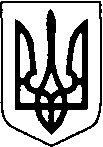 СКЛАД Організаційного комітетуз підготовки до Командного чемпіонату Європи з багатоборств Суперліга - 2019 Співголови комітету:Співголови комітету:Співголови комітету:САВЧЕНКО Олександр Ілліч-Голова Волинськоїобласної державної адміністраціїПАЛИЦЯ Ігор Петрович-Голова Волинської обласної  ради (за згодою)ГОЦУЛ Ігор Євгенійович-Перший заступник Міністра молоді та спорту України, Президент Федерації легкої атлетики України (за згодою)                      Секретар організаційного комітету:Секретар організаційного комітету:Секретар організаційного комітету:ДМИТРИШИНІгор Ярославович-начальник відділу з питань фізичної культури  та спорту Волинської обласної державної адміністраціїЧлени організаційного комітету:Члени організаційного комітету:Члени організаційного комітету:ВАЩЕНЮКІгор Степанович-Начальник управління охорони здоров’я Волинської обласної державної адміністраціїВОВЧЕНКО Олександр Анатолійович-Начальник Управління патрульної поліції              у Волинській області Департаменту патрульної поліції (за згодою)     ВОЙЦЕШУКІван Євгенович-Начальник Управління Державної міграційної служби України у Волинській області (за згодою) ГРУШОВІНЧУКВолодимир Васильович-Начальник Управління Державної служби України з надзвичайних ситуацій у Волинській областіЖУХОВИЦЬКА Євгенія Олександрівна                  -Генеральний директорФутбольного клубу «Волинь» (за згодою)МИШКОВЕЦЬСвітлана Євтихіївна                -Заступник  голови Волинської обласної державної адміністраціїПУСТОВІТ Григорій Олександрович   -Секретар Луцької міської ради,виконувач повноважень міського голови (за згодою)РУДЮКВолодимир Петрович-Президент Волинської територіальної федерації легкої атлетики (за згодою)ФЕЛОНЮКЮрій Васильович-Начальник Управління Служби безпеки України у Волинській області (за згодою)ШПИГАПетро Петрович-Начальник Головного управління Національної поліції у Волинській області (за згодою)ТОВСТЕНЮК Олександр Віталійович-Радник голови Волинської обласної ради (за згодою)КАРПЮК Роман Петрович-Голова відділення НОК України Волинської області (за згодою)